О внесении измененияв постановление Администрации города Когалыма от 24.03.2014 №575В соответствии с Законом Ханты-Мансийского автономного округа - Югры от 02.03.2009 №5-оз «Об административных комиссиях в Ханты-Мансийском автономном округе – Югре», Уставом города Когалыма, в связи с кадровыми изменениями:1. В приложение 2 к постановлению Администрации города Когалыма от 24.03.2014 №575 «О создании Административной комиссии города Когалыма» (далее – состав комиссии) внести следующее изменение:1.1. Пункт 2 состава комиссии изложить в следующей редакции:2.  Административной комиссии города Когалыма направить в юридическое управление Администрации города Когалыма текст постановления его реквизиты, сведения об источнике официального опубликования в порядке и сроки, предусмотренные распоряжением Администрации города Когалыма от 19.06.2013 №149-р «О мерах по формированию регистра муниципальных нормативно правовых актов Ханты-Мансийского автономного округа – Югры» для дальнейшего направления в Управление государственной регистрации нормативных правовых актов Аппарата Губернатора Ханты-Мансийского автономного округа – Югры».3.  Опубликовать настоящее постановление в газете «Когалымский вестник» и разместить на официальном сайте Администрации города Когалыма в информационно-телекоммуникационной сети «Интернет» (www.admkogalym.ru).4. Контроль за выполнением постановления возложить на заместителя главы города Когалыма А.М.Качанова.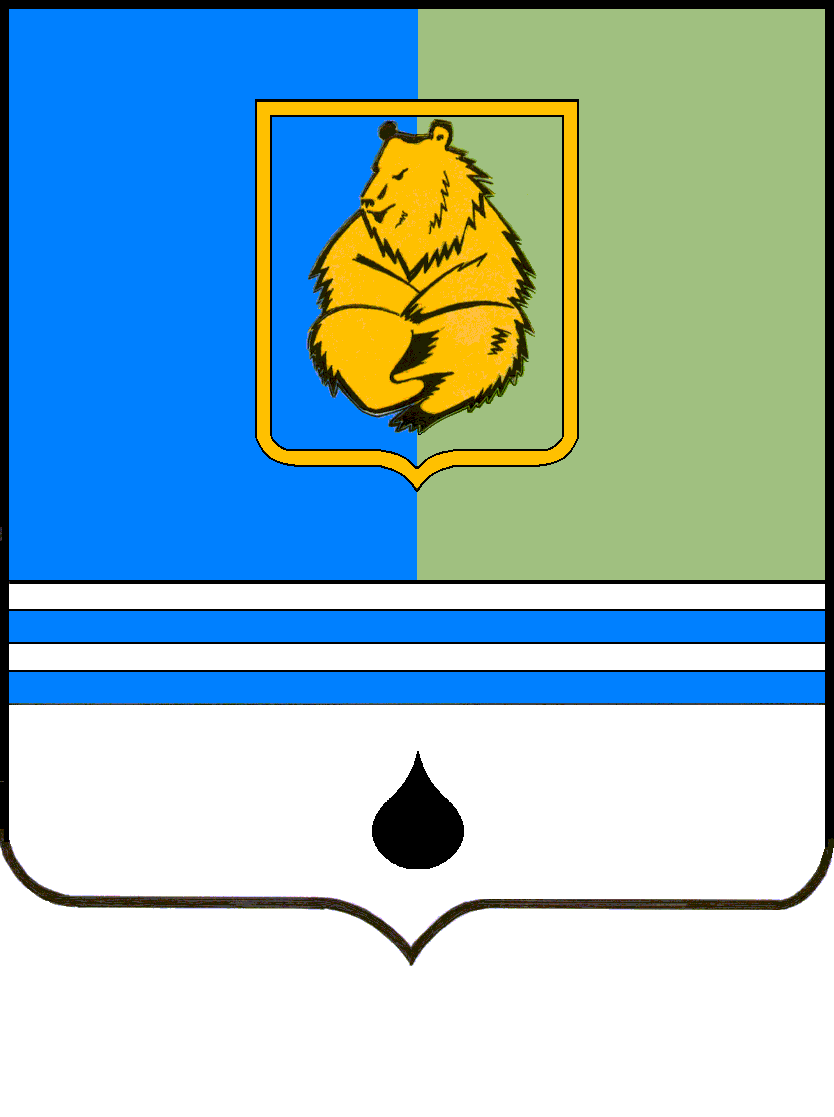 ПОСТАНОВЛЕНИЕАДМИНИСТРАЦИИ ГОРОДА КОГАЛЫМАХанты-Мансийского автономного округа - ЮгрыПОСТАНОВЛЕНИЕАДМИНИСТРАЦИИ ГОРОДА КОГАЛЫМАХанты-Мансийского автономного округа - ЮгрыПОСТАНОВЛЕНИЕАДМИНИСТРАЦИИ ГОРОДА КОГАЛЫМАХанты-Мансийского автономного округа - ЮгрыПОСТАНОВЛЕНИЕАДМИНИСТРАЦИИ ГОРОДА КОГАЛЫМАХанты-Мансийского автономного округа - Югрыот [Дата документа]от [Дата документа]№ [Номер документа]№ [Номер документа]2.Заместитель председателя Административной комиссии города КогалымаНачальник отдела участковых уполномоченных полиции и по делам несовершеннолетних отдела внутренних дел по городу Когалыму (по согласованию) Курманакунов Мирбек КамалбековичПредседатель общественного совета при отделе внутренних дел по городу Когалыму (по согласованию)Барауля Валерий Васильевич